به نام ایزد  دانا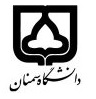 (کاربرگ طرح درس)                   تاریخ بهروز رسانی:               دانشکده     .........منبابع طبیعی.........                                               نیمسال اول/دوم سال تحصیلی ......بودجهبندی درسمقطع: کارشناسی□  کارشناسی ارشد□  دکتری□مقطع: کارشناسی□  کارشناسی ارشد□  دکتری□مقطع: کارشناسی□  کارشناسی ارشد□  دکتری□تعداد واحد: نظری: 2 عملی.تعداد واحد: نظری: 2 عملی.فارسی :اقتصاد تولیدفارسی :اقتصاد تولیدنام درسپیشنیازها و همنیازها:اقتصاد منابع طبیعیپیشنیازها و همنیازها:اقتصاد منابع طبیعیپیشنیازها و همنیازها:اقتصاد منابع طبیعیپیشنیازها و همنیازها:اقتصاد منابع طبیعیپیشنیازها و همنیازها:اقتصاد منابع طبیعیProduction  Economy لاتین:Production  Economy لاتین:نام درسشماره تلفن اتاق:شماره تلفن اتاق:شماره تلفن اتاق:شماره تلفن اتاق:مدرس/مدرسین:حامد یونسیمدرس/مدرسین:حامد یونسیمدرس/مدرسین:حامد یونسیمدرس/مدرسین:حامد یونسیمنزلگاه اینترنتی:منزلگاه اینترنتی:منزلگاه اینترنتی:منزلگاه اینترنتی:پست الکترونیکی:hamed.younesi@semnan.ac.irپست الکترونیکی:hamed.younesi@semnan.ac.irپست الکترونیکی:hamed.younesi@semnan.ac.irپست الکترونیکی:hamed.younesi@semnan.ac.irبرنامه تدریس در هفته و شماره کلاس:برنامه تدریس در هفته و شماره کلاس:برنامه تدریس در هفته و شماره کلاس:برنامه تدریس در هفته و شماره کلاس:برنامه تدریس در هفته و شماره کلاس:برنامه تدریس در هفته و شماره کلاس:برنامه تدریس در هفته و شماره کلاس:برنامه تدریس در هفته و شماره کلاس:اهداف درس:آشنایی با ارزیابی اقتصادی واحدهای تولیدی و نحوه تحلیل اقتصادی تولید  اهداف درس:آشنایی با ارزیابی اقتصادی واحدهای تولیدی و نحوه تحلیل اقتصادی تولید  اهداف درس:آشنایی با ارزیابی اقتصادی واحدهای تولیدی و نحوه تحلیل اقتصادی تولید  اهداف درس:آشنایی با ارزیابی اقتصادی واحدهای تولیدی و نحوه تحلیل اقتصادی تولید  اهداف درس:آشنایی با ارزیابی اقتصادی واحدهای تولیدی و نحوه تحلیل اقتصادی تولید  اهداف درس:آشنایی با ارزیابی اقتصادی واحدهای تولیدی و نحوه تحلیل اقتصادی تولید  اهداف درس:آشنایی با ارزیابی اقتصادی واحدهای تولیدی و نحوه تحلیل اقتصادی تولید  اهداف درس:آشنایی با ارزیابی اقتصادی واحدهای تولیدی و نحوه تحلیل اقتصادی تولید  امکانات آموزشی مورد نیاز:امکانات آموزشی مورد نیاز:امکانات آموزشی مورد نیاز:امکانات آموزشی مورد نیاز:امکانات آموزشی مورد نیاز:امکانات آموزشی مورد نیاز:امکانات آموزشی مورد نیاز:امکانات آموزشی مورد نیاز:امتحان پایانترمامتحان میانترمارزشیابی مستمر(کوئیز)ارزشیابی مستمر(کوئیز)فعالیتهای کلاسی و آموزشیفعالیتهای کلاسی و آموزشینحوه ارزشیابینحوه ارزشیابی502015151515درصد نمرهدرصد نمرهارسلان بد، م. اقتصاد تولید. انتشارات نشر دانشگاهیمقالات علمی- پژوهشیاسکونژاد، م.م. 1389. ارزیابی اقتصادی واحدهای صنعتی، انتشارات دانشگاه امیرکبیر، 466 ص. ارسلان بد، م. اقتصاد تولید. انتشارات نشر دانشگاهیمقالات علمی- پژوهشیاسکونژاد، م.م. 1389. ارزیابی اقتصادی واحدهای صنعتی، انتشارات دانشگاه امیرکبیر، 466 ص. ارسلان بد، م. اقتصاد تولید. انتشارات نشر دانشگاهیمقالات علمی- پژوهشیاسکونژاد، م.م. 1389. ارزیابی اقتصادی واحدهای صنعتی، انتشارات دانشگاه امیرکبیر، 466 ص. ارسلان بد، م. اقتصاد تولید. انتشارات نشر دانشگاهیمقالات علمی- پژوهشیاسکونژاد، م.م. 1389. ارزیابی اقتصادی واحدهای صنعتی، انتشارات دانشگاه امیرکبیر، 466 ص. ارسلان بد، م. اقتصاد تولید. انتشارات نشر دانشگاهیمقالات علمی- پژوهشیاسکونژاد، م.م. 1389. ارزیابی اقتصادی واحدهای صنعتی، انتشارات دانشگاه امیرکبیر، 466 ص. ارسلان بد، م. اقتصاد تولید. انتشارات نشر دانشگاهیمقالات علمی- پژوهشیاسکونژاد، م.م. 1389. ارزیابی اقتصادی واحدهای صنعتی، انتشارات دانشگاه امیرکبیر، 466 ص. منابع و مآخذ درسمنابع و مآخذ درستوضیحاتمبحثشماره هفته آموزشیکلیات (تعریف و قلمرو اقتصاد تولید، واحدهای تولیدی و طبقه بندی آنها، اهداف واحدهای تولیدی)1ادامه کلیات2نهاده های تولید و تقسیم بندی آنها3بهینه سازی4سود حسابداری و سود اقتصادی5روابط واحدهای تولیدی6تصمیم گیری و فرآیند آن7تصمیم گیری تحت شرایط مختلف8سرمایه گذاری در واحدهای تولیدی مختلف9امتحان میان ترم 10تابع تولید11هزینه های تولید و تحلیل آنها12ادامه هزینه های تولید و تحلیل آنها13ادامه هزینه های تولید و تحلیل آنها14محاسبه درآمد و سود واحدهای تولیدی 15رفع اشکال16